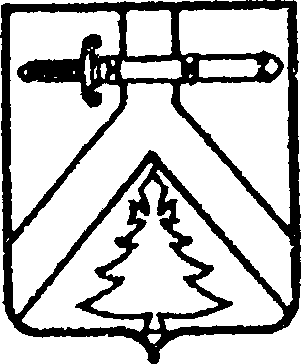 АДМИНИСТРАЦИЯ КОЧЕРГИНСКОГО СЕЛЬСОВЕТАКУРАГИНСКОГО РАЙОНА  КРАСНОЯРСКОГО КРАЯПОСТАНОВЛЕНИЕ26.08.2021                                      с. Кочергино                                          № 21-пО внесении изменений в постановлениеот 14.06.2019 № 50-п «О принятии на учёт в качестве нуждающихся в улучшении жилищных условий»На основании  ст.  51   Жилищного Кодекса РФ, ПОСТАНОВЛЯЮ:1. Добавить в пункт 1 Постановления администрации Кочергинского сельсовета от 14.06.2019 № 50-п «О принятии на учёт в качестве нуждающихся в улучшении жилищных условий» члена семьи:Сын – Павлюк Гордей Юрьевич, 2021 года рождения.Состав семьи 6 человек.2. Контроль за выполнением настоящего постановления оставляю за собой.3. Постановление вступает в силу со дня подписания.Глава Кочергинского сельсовета                                           Е.А. Мосягина                                 